Задание подготовлено в рамках проекта АНО «Лаборатория модернизации образовательных ресурсов» «Кадровый и учебно-методический ресурс формирования общих компетенций обучающихся по программам СПО», который реализуется с использованием гранта Президента Российской Федерации на развитие гражданского общества, предоставленного Фондом президентских грантов.РазработчикиСевостьянова О.В., ГБПОУ «Самарский социально-педагогический колледж»Танич Ю.С., ГБПОУ «Самарский государственный колледж сервисных технологий и дизайна»Чурбакова Е.В., ГБПОУ «Самарский государственный колледж сервисных технологий и дизайн»Назначение заданияКомпетенции в сфере самоорганизации и самоуправления. Анализ рабочей ситуации. Уровень I43.02.14МДК.05.01. Технология приема, регистрации и выписки гостейТема: Стандарты профессии портьеКомментарии Задание предлагается обучающимся на этапе освоения темы без предварительного объяснения преподавателем. После выполнения задания организуется обсуждение результатов.Изучите требования к дресс-коду администратора отеля (бланк). Внимательно рассмотрите фотографии (источник 1).Оцените соблюдение дресс-кода администраторами отелей.Заполните бланк, поставив в соответствующей ячейке таблицы слово «ДА», если внешний вид соответствует требованию, слово «НЕТ», если внешний вид требованию не соответствует.БланкИсточник 1Использованы материалы источников: Дусенко С. В. Профессиональная этика и этикет: учеб. пособие для студ. М.: Академия, 2011. С. 168-174; Открытые источники Яндекс КартинкиИнструмент проверкиТребованиеОценка соответствияОценка соответствияОценка соответствияОценка соответствияТребованиеРис 1Рис 2Рис 3Рис 4Рис 4Одежда комплектная (пиджак \ жилет, блуза, юбка / брюки)Блуза без выреза с воротником и длинными рукавами, застегнута на все пуговицыКолготки или чулки телесного цвета без рисунка или брюкиЗакрытые туфли с каблуком не выше 4 см классического фасона черного цветаВолосы не достают до воротника блузки или убраны в пучок, прическа компактная без крупных или ярких заколокМакияж естественный приглушенных светлых тоновШея и грудь без украшений или имеется шейный платок, галстук Запястья без украшений или имеются небольшие наручные часы на кожаном ремешке традиционного дизайна Пальцы рук без украшений или имеется обручальное кольцоУши без украшений или имеется один комплект небольших серег без подвесок 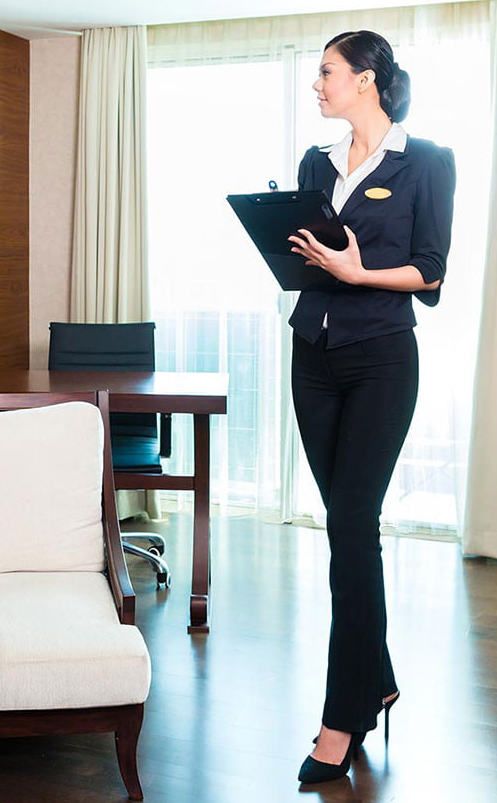 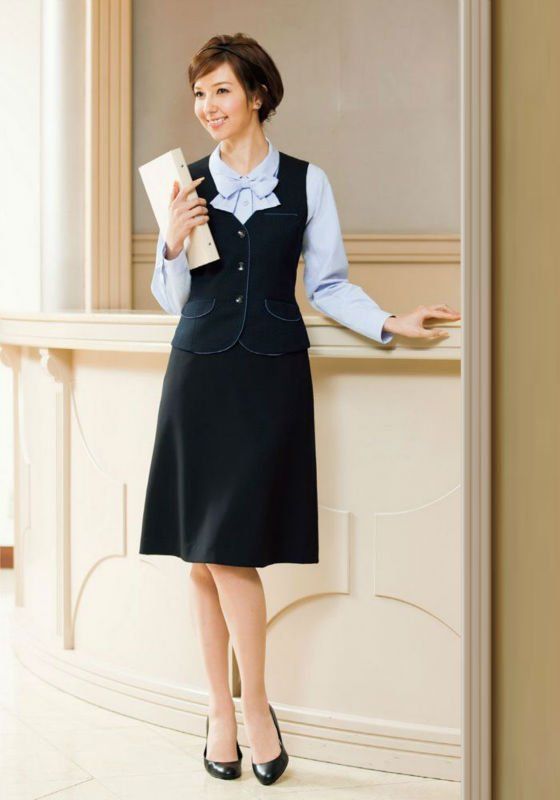 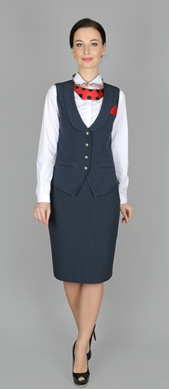 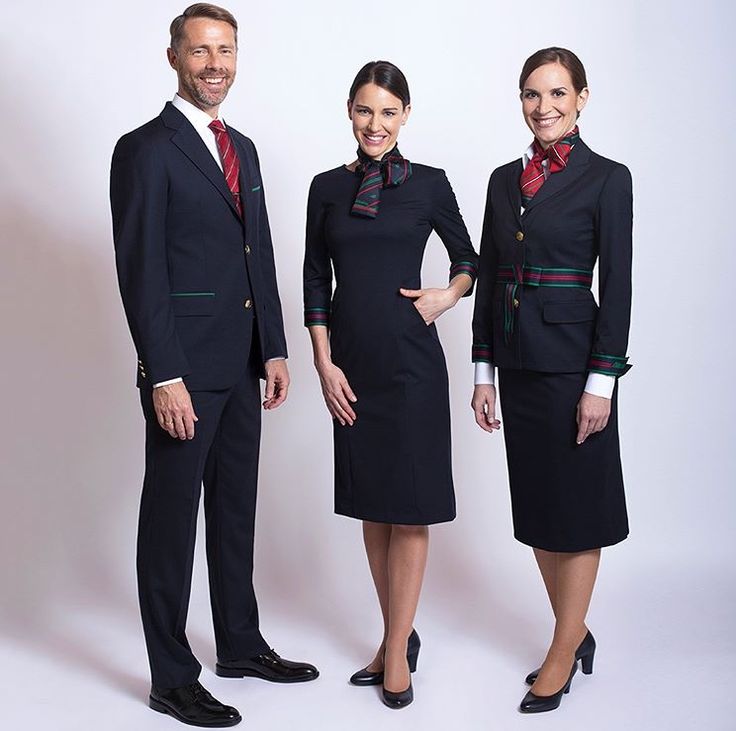 Рисунок 1Рисунок 2Рисунок 3Рисунок 3ТребованиеОценка соответствияОценка соответствияОценка соответствияОценка соответствияТребованиеРис 1Рис 2Рис 3Рис 4Рис 4Одежда комплектная (пиджак /жилет, блуза, юбка / брюки)ДаДаДаДаДаБлуза без выреза с воротником и длинными рукавами, застегнута на все пуговицыНетДаДаНетНетКолготки или чулки телесного цвета без рисунка или брюкиДаДаДаДаДаЗакрытые туфли с каблуком не выше 4 см классического фасона черного цветаНетДаНетДаДаВолосы не достают до воротника блузки или убраны в пучок, прическа компактная без крупных или ярких заколокДаДаДаДаДаМакияж естественный приглушенных светлых тоновДаДаДаНетНетШея и грудь без украшений или имеется шейный платок, галстук ДаДаДаДаДаЗапястья без украшений или имеются небольшие наручные часы на кожаном ремешке традиционного дизайна ДаДаДаДаДаПальцы рук без украшений или имеется обручальное кольцоДаДаДаДаДаУши без украшений или имеется один комплект небольших серег без подвесок ДаДаДаДаДаЗа каждую верно оцененную фотографию 2 баллаЗа каждую фотографию, оцененную с одной ошибкой или пропуском1 баллМаксимальный балл8 баллов